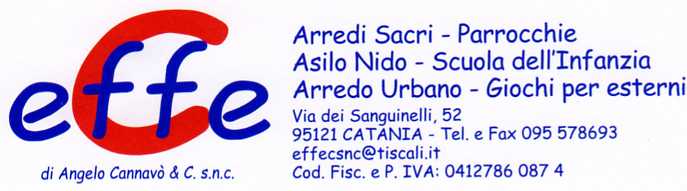 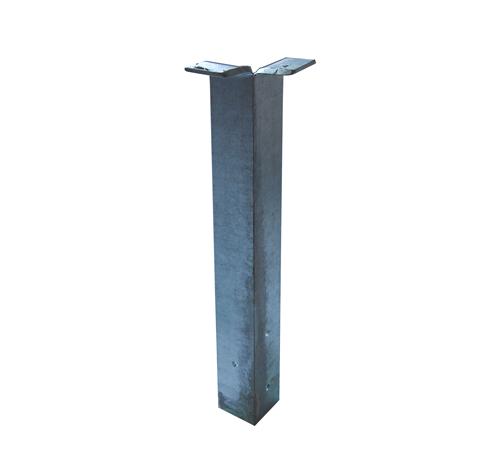 Descrizione:Angolare zincato, spessore 7 mm, per fissaggio a terra dei pali portanti per castelli della sezione di 9x9 cm. Dotato di fori per il fissaggio.Categoria: Staffe di fissaggioCodice50002105